Keele university 
astrophysics group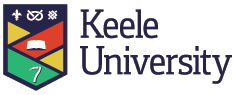 Astrophysics Research Experience 8-12 July 2019application form	Your DetailsYour School/CollegeTutor Contact DetailsYour statementReference from a tutor or teacherSubmitting this applicationPlease give your name, say which year of study you are in and provide an email address at which we can contact you (this can be a school email address rather than a personal email)  (NB: Applications should be from. year 10, 11 or 12 students only).Name:Year of Study:Email:Please give the name of the school or college that you currently attend.School or College:Please give the name and a contact email address of a teacher or tutor at your school/college who can provide a reference for you and confirm that you are available between 8-12 July 2019.Name:Email:Provide a ONE PARAGRAPH statement outlining why you want to do this research experience week and what your career aspirations are. Please also say what relevant subjects you are studying at school/college.Please ask the person mentioned in box #3 to send a separate email to r.d.jeffries@keele.ac.uk supporting your application. This email should include brief details of why you would benefit from this opportunity and an indication of your aptitude and performance in science and mathematics subjects.Please send a completed copy of this application, as a word document or pdf file to r.d.jeffries@keele.ac.uk by Monday 25th February.